si Vás dovolujeme pozvat na seminář„Sdílené rodičovství – vztahový koncept rodičovských vztahů“Akreditace náleží společnosti NIDAR MPSV ČR: Název kurz: Sdílené rodičovství – vztahový koncept rodičovských vztahů (8 hodin). Číslo akreditace: A2023/0236-SP/PC – akreditace pouze MPSVAnotaceRodičovství a péče o děti je přirozenou součástí lidských životů. Naprostá většina rodičů chce být dobrými rodiči a chce svým dětem připravit láskyplné dětství. Rodičovství zahrnuje jak kompetence, které se přímo týkají schopnosti pečovat a vychovávat dítě (schopnost zajistit fyzické, emocionální, sociální, vzdělávací a zdravotní potřeby dítěte), tak dovednosti, které se vztahují k vzájemnému vztahu mezi rodiči (schopnost akceptovat druhého rodiče jako dobrého vychovatele, podporovat dítě v budování a udržení dobrého vztahu k oběma rodičům, schopnost odklonit případné partnerské neshody od rodičovství). Obě kategorie rodičovských kompetencí mají svou obecnou část – tedy je-li realizováno rodičovství v standardních situacích (dítě bez speciálních zdravotních nebo vzdělávacích potřeb, společné soužití atp.), tak i ve specifických situacích (dítě nebo rodič se speciálními vzdělávacími potřebami, uvěznění rodiče, rozpad rodičovského vztahu).  Jedná se o životní události, které mohou být neočekávané a pro jejichž zvládnutí je nutné si osvojit nové dovednosti. Zatímco oslabené rodičovské kompetence týkající se schopnosti pečovat o dítě se projevují v (ne)prospívání dítěte a v krajních možnostech představují ohrožení dítěte. Oslabené kompetence týkající se rodičovského vztahu se projevují zejména v situaci rozpadu rodičovského vztahu. Způsob realizace rodičovství není vázán na právní vztah (sezdaní, nesezdaní, rozvedení), ani faktické uspořádání (společné či samostatné domácnosti). Jakýkoliv rodičovský vztah může vykazovat známky konfliktního, souběžného nebo sdíleného rodičovství. Forma rodičovství je vázána na informovanost, schopnosti a ochotu rodičůProgramÚvodPředstavení lektora a programu, základní pojmyZdravé (žádoucí) rodičovstvíRodičovské kompetence ve vztahu k dítěti.  Rodičovské kompetence ve vzájemném vztahu rodičů.Žádoucí rodičovství a každodenní život dítěte. Role rodičů a identita dítěte.Formy vzájemných vztahů mezi rodiči (vliv na prospívání dítěte) •Konfliktní rodičovství •Souběžné rodičovství •Sdílené rodičovstvíDefinování rodičovských rolíVýchozí stav rodin v opatrovnickém porozvodovém řízeníPři rozpadu rodiny – potřeba získat, naučit se, definovat, realizovat nové rodičovské dovednosti: Udržet stabilní prostředí – výchovné, bydliště. • Podpora dítěte v kontaktu s druhým rodičem. • Akceptace druhého rodiče jako vychovatele – rodiče. • Ochrana dítěte před vzájemným konfliktem. • Komunikace ve věcech dítěte.ZávěrShrnutí programu a dotazy posluchačůSoučástí ceny je osvědčení o absolvování semináře, materiály k tématu v elektronické podobě.Jak se přihlásit:  	Zaplaťte účastnický poplatek a vyplňte přihlašovací formulář, prostřednictvím našich webových stránek www.topseminare.cz . Úředníci ÚSC mohou realizovat platbu za seminář až po obdržení faktury po semináři. Nejasnosti a dotazy rádi vyřídíme telefonicky či emailem (kontakty viz výše nebo na webových stránkách). Ve lhůtě tři dny a méně před konáním akce není možné zrušit účast na semináři. Kdykoli je možné nahlásit náhradníka na info@topseminare.cz. Zaplacení a smluvní podmínky: Úhradu semináře proveďte na náš účet č. 5000500032/5500 Raiffeisen Bank, neopomeňte uvést správný variabilní symbol. Daňový doklad obdrží účastníci v den konání semináře. V případě neúčasti se vložné nevrací, ale je možné poslat náhradníka             TOP Semináře s.r.o.,Vzdělávací agenturaAkreditace programů MPSV a MV ČRZátiší 476/12, Ostrava – Svinov, 721 00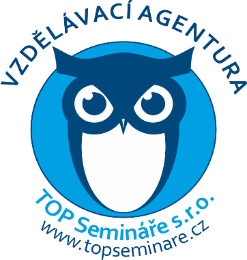 IČ: 06546897 Mobil:602 707 481, E-mail: info@topseminare.czvíce informací na: www.topseminare.czSdílené rodičovství – vztahový koncept rodičovských vztahůSdílené rodičovství – vztahový koncept rodičovských vztahůAkreditace: MPSV: A2023/0236-SP/PC (8. vyučovacích hodin) kombinovaná forma
Variabilní symbol: 202410008Přednáší: Prof. Doc PhDr. et PhDr. Radek Ptáček Ph.D., MBA., - působí na Psychiatrické klinice 1LF UK a VFN v Praze, asociovaný člen Státní univerzity v New Yorku. Absolvent řady stáží v Evropě i v USA. Publikoval více než 100 původních prací. Termín konání: 18.10. 2024 (pátek) od 8,00 hod. (prezence od 7,30hod – 8,00 hod.)
Místo konání: ONLINECena:1 990 Kč / osobaOrganizace: TOP. Semináře s.r.o.  IČ: 06546897